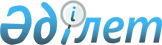 Об определении единого оператора информационно-коммуникационной инфраструктуры военного назначенияПостановление Правительства Республики Казахстан от 5 октября 2023 года № 871.
      В соответствии с подпунктом 8-1) статьи 7 Закона Республики Казахстан "Об обороне и Вооруженных Силах Республики Казахстан" Правительство Республики Казахстан ПОСТАНОВЛЯЕТ:
      1. Определить единым оператором информационно-коммуникационной инфраструктуры военного назначения акционерное общество "Казахстан ГИС Центр".
      2. Настоящее постановление вводится в действие по истечении десяти календарных дней после дня его первого официального опубликования.
					© 2012. РГП на ПХВ «Институт законодательства и правовой информации Республики Казахстан» Министерства юстиции Республики Казахстан
				
      Премьер-Министр  Республики Казахстан 

А. Смаилов
